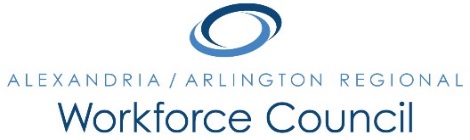 Youth Work Readiness VerificationWIOA Participant:	___________________________________________________________Date of Class:		___________________________________________________________Title of Class:		___________________________________________________________Topics of Discussion:	___________________________________________________________			________________________________________________________________			________________________________________________________________Incentive Amount:	___________________Check below the Work Readiness Topics discussed:	Self-Esteem	Anger Management	Work Ethic	Time Management	Stress Management	Problem Solving and Critical Thinking	Team Work and Team Building	First Impressions	Communication	Budgeting	Networking	Goal Setting	Interview Skills	Career Exploration	Job Search	Resume Writing________________________________________			__________________________Participant Signature									Date________________________________________			__________________________Employment Services Specialist Signature						Date